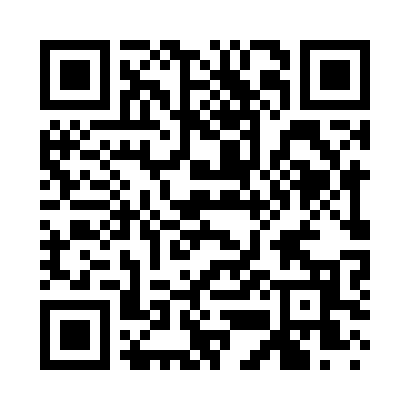 Ramadan times for Coxey, Alabama, USAMon 11 Mar 2024 - Wed 10 Apr 2024High Latitude Method: Angle Based RulePrayer Calculation Method: Islamic Society of North AmericaAsar Calculation Method: ShafiPrayer times provided by https://www.salahtimes.comDateDayFajrSuhurSunriseDhuhrAsrIftarMaghribIsha11Mon5:555:557:0412:594:206:546:548:0312Tue5:545:547:0312:584:216:546:548:0413Wed5:525:527:0112:584:216:556:558:0414Thu5:515:517:0012:584:226:566:568:0515Fri5:495:496:5912:574:226:576:578:0616Sat5:485:486:5712:574:226:586:588:0717Sun5:475:476:5612:574:236:586:588:0818Mon5:455:456:5412:574:236:596:598:0919Tue5:445:446:5312:564:237:007:008:1020Wed5:425:426:5212:564:237:017:018:1021Thu5:415:416:5012:564:247:027:028:1122Fri5:395:396:4912:554:247:027:028:1223Sat5:385:386:4712:554:247:037:038:1324Sun5:365:366:4612:554:247:047:048:1425Mon5:355:356:4512:544:257:057:058:1526Tue5:335:336:4312:544:257:067:068:1627Wed5:325:326:4212:544:257:067:068:1728Thu5:305:306:4012:544:257:077:078:1729Fri5:295:296:3912:534:267:087:088:1830Sat5:275:276:3812:534:267:097:098:1931Sun5:265:266:3612:534:267:107:108:201Mon5:245:246:3512:524:267:107:108:212Tue5:235:236:3312:524:267:117:118:223Wed5:215:216:3212:524:277:127:128:234Thu5:205:206:3112:514:277:137:138:245Fri5:185:186:2912:514:277:147:148:256Sat5:175:176:2812:514:277:147:148:267Sun5:155:156:2712:514:277:157:158:278Mon5:145:146:2512:504:277:167:168:289Tue5:125:126:2412:504:277:177:178:2910Wed5:115:116:2312:504:287:187:188:29